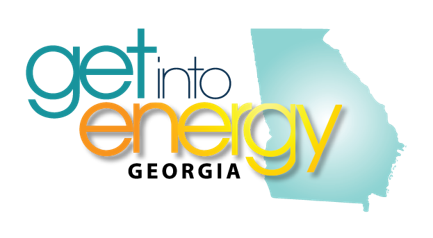 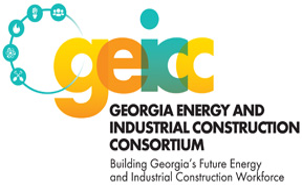 Executive Committee Conference Call
February 17, 2021Jamal called the meeting to order at 10:03 am. Attendees on the call were:Jamal Jessie (GA Power)		Rosa Schmidt (CEWD)		Dustin Dier (Volt)
Lindsay Silveus (Project Manager)	Marilyn Walker (GA Power)	Mary Long (Oglethorpe)Nichole Miles-Sullivan (AGL)		Corey Hines (AGL)		Kenny Holiday (Southern Company)Ashley Varnadore (Pike)		Angie Farsee (GTC)		Travis Williams (Southern Company)
Gregg Webb (Aubry Silvey)		Saundra King (TCSG)		Diane McClearen (Oglethorpe)Rita Wilson (GreyStone)

Minutes of the last meetingThere were no changes to the minutes from January’s meeting  
Treasurer’s ReportWe have $6,000 in outstanding membership dues.  MEAG Power has paid their dues as well as the back dues and are now current. Angie submitted payment for our annual registration with the Secretary of State.Payment to Joyce, Inc. for Web site enhancements.  Our accountant issued a 1099 for Lindsay’s services.Angie will be working on the annual tax preparation.Current bank balance as of 2/10/2021: $141,976.19Please check with your company to make sure that dues are in process/have been sent. 
Golf tournamentThe Save the Date has gone out and Diane is in the process of creating the registration form, which will go out in the middle of March.Diane noted that in years past she has handled all communication, but she is now funneling the information to Lindsay to send from the GetintoEnergyGA@gmail.com account. Website/Social MediaLindsay is still making updates to the “Members Only” section of the website and will send the link and login information to the group. More updates will be done, including adding the minutes, treasurer’s report, strategic plan, and any info from committees.  Jamal also suggested adding a page to the Get Into Energy GA site for summer internships – including information for companies that are hiring interns.Lindsay is putting together a social media campaign for Introduce a Girl to Engineering Day (2/18/2021) and Engineering Week (2/22 – 2/26). Please follow our pages on Instagram, Twitter and Facebook and share the content. Lindsay will be highlighting female engineering students from technical schools around the state. 
 Scholarship Mary said that there have been 24 applications received for the scholarships so far. She resent the information and asked the committee to push the information out to their schools and networks to try to increase applications as this is much lower than last year. The deadline for applications is March 14th. Saundra asked if the scholarship program could be expanded beyond high school students to include technical college students with some education already completed. Mary agreed that this was a good plan. 
Committee AssignmentsJamal would like to have each committee begin meeting in March.  Diane suggested that the committees meet 30 – 45 minutes prior to the Executive Committee call each month. 
CEWD UpdatesFriday & Saturday CEWD is participating in the Student Veterans of America National Conference. This is an organization made up of veterans and transitioning service members who are working to complete a four year degree. Rosa will be hosting chat rooms throughout these two days. There are slots available on Saturday if you would like to help host a chat room. If Rosa receives resumes from anyone looking to work in Georgia, she will forward to the group.The Department of Labor apprenticeship coordinators are hosting webinars every Friday at 2pm between now and March 12 for transitioning service members. From 3 – 4pm there is a career fair and any CEWD member can have a virtual booth. The booths are available for viewing all week, with booths staffed from 3 – 4 on Fridays. There are currently 7,500 service members registered. CEWD will begin doing more webinars, podcasts and lunch and learns. Look for more of these after 1st quarter. Jamal encouraged the committee to utilize the CEWD events and information as it is readily available and free for use to members. The National Summit save the date has been sent out. Currently, it is scheduled for a virtual conference, but they will determine this summer if it will be in person. Roundtable commentsDustin Dier: SE Connections is considering opening up summer internship opportunitiesKenny Holiday: Looking for anyone (especially women) interested in participating in their apprenticeship program. Please get them in touch with Kenny.Saundra King: Would encourage the committee to expand the scholarship program to college students as well as high school. She also encouraged the group to send her any information about opportunities – scholarships, internships, apprenticeships, etc. as students have no idea what opportunities are out there and she can distribute through the TCSG network. Nicole Miles-Sullivan: As director over apprenticeship programs, she is also looking for diverse candidates. Please put her in contact with anyone who may be interested. Nicole is also having problems with retention and suggested that the consortia address and discuss this issue. Rosa said that CEWD has information she will send to Nicole. CEWD has a benchmark for attrition on the survey, for the last five years attrition has increased each year. Once the survey is completed for this year, we will know if there has been an impact from COVID. Angie suggested that the consortia look at rural areas as well when looking at workforce planning. Marilyn Walker: Georgia Power will be hiring 40+ Summer Interns.  Interns will be selected from current HS seniors, graduating May/June 2021 or graduates from 2020 (because of the pandemic we did not engage as many interns Summer 2020).  Also helping potential lineworkers prep for pre-employment test CAST (Construction and Skilled Trade) test.  Rita Wilson: West Georgia Technical College is creating a lineworker program, with the hope to have 12 students in each class / 4 classes per year. GreyStone has donated materials to help this program get started. Jamal asked Angie if GEICC has made any financial contributions to any of these programs and if not to plan to request additional funds from the board for these initiatives. 
The next meeting will be on Thursday, March 11, 2021 at 10:00 a.m.
Jamal ended the meeting at 11:15 a.m.